 Прва нишка гимназија “Стеван Сремац”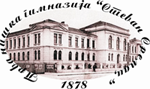 Прва нишка гимназија Стеван СремацОРГАНИЗУЈЕТАКМИЧЕЊЕ У БЕСЕДНИШТВУПозивамо све заинтересоване ученике средњих школа и студенте универзитета да се јаве на конкурс писаном беседом на темуОбразовање је златни кључ слободеПријављени говор треба да садржи између 700 и 1000 речи, при чему беседа не сме трајати краће од 5 ни дуже од 7 минута. Од кандидата се очекује да беседе знају напамет, тј. да говоре без подсетника.Комисија ће од свих пријављених говора изабрати најбоље, чији ће аутори наступити у финалу. Том приликом говори ће бити оцењивани на основу следећих критеријума: организација садржине говора (почетак, разрада, закључак), стил (креативност и оригиналност), прибраност (контрола и став), изражајност (гестикулација и израз лица), употреба гласа (висина, јачина, темпо, тишина, изражавање емоција) и однос са публиком (контакт очима и учешће публике).Финално такмичење одржаће се у свечаној сали Прве нишке гимназије Стеван Сремац у петак, 19. новембра 2021. године. Рок за пријаву говора је 12. новембар 2021. године.Пријаву за такмичење можете послати поштом (Вожда Карађорђа 27, 18105 Ниш) или електронским путем (pngss@sremac.edu.rs), у обрасцу који је у прилогу поруке.